2017“转化·创造”第七届“刘开渠奖”国际雕塑大展初审入选作品名单序号作者作品入围作品图片1Chen GangShape of a Stone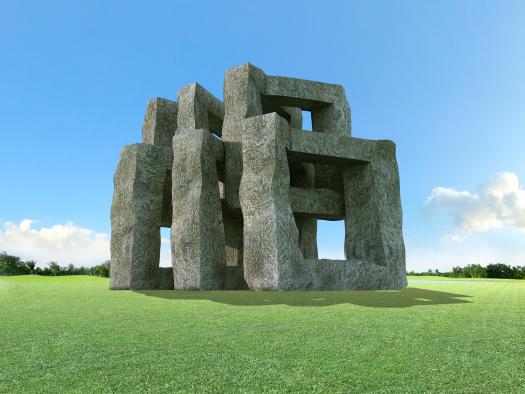 2Chen QiangSquare·Round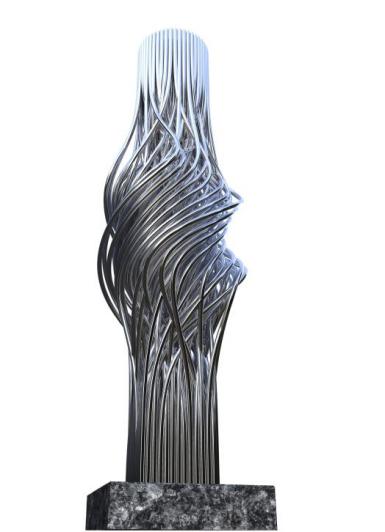 3Chen TaoTurn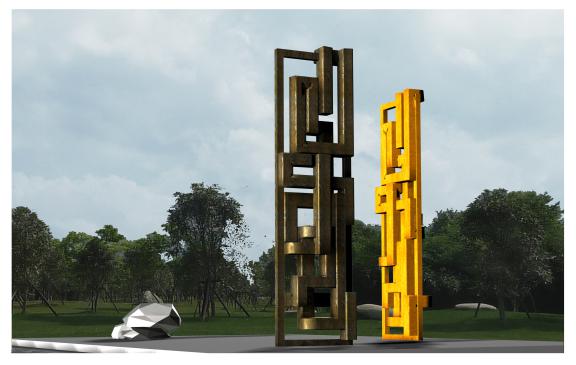 4Dong YiyouStill Waters Run Deep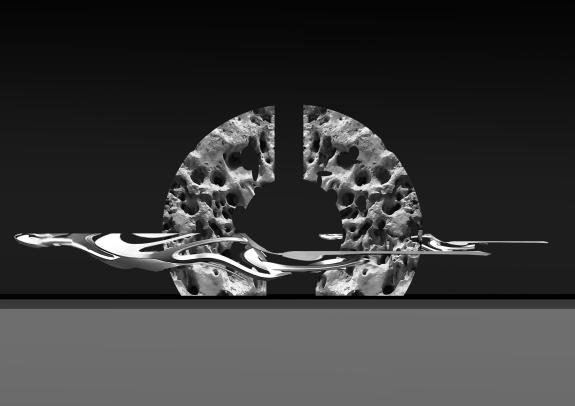 5Fan WenboKiss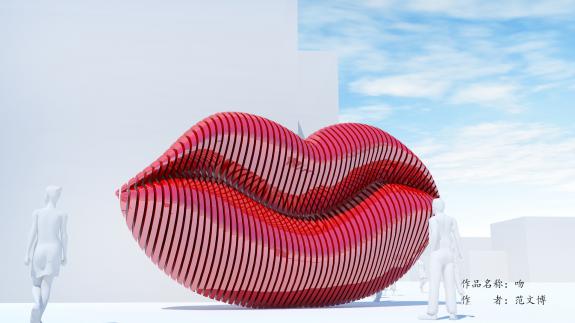 6Guoqi Story of the Opera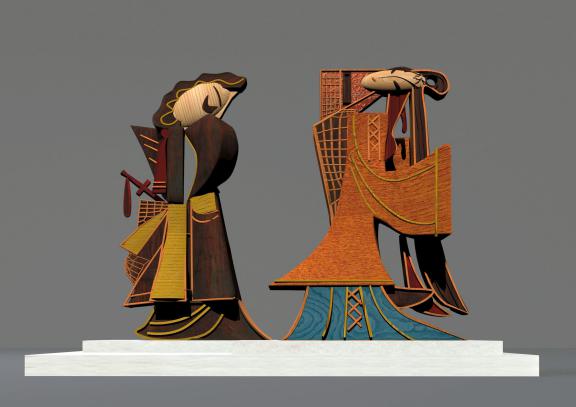 7Li Dongliang Spring Lark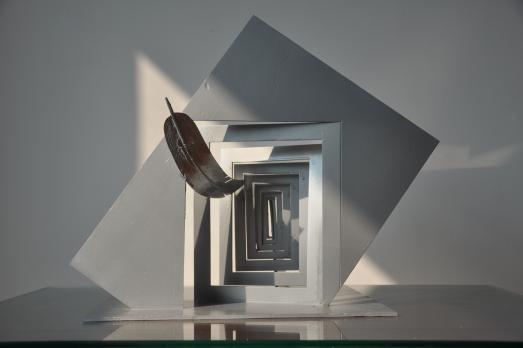 8Li Leilei New Horse Stepping on Flying Swallow--Dream Seeking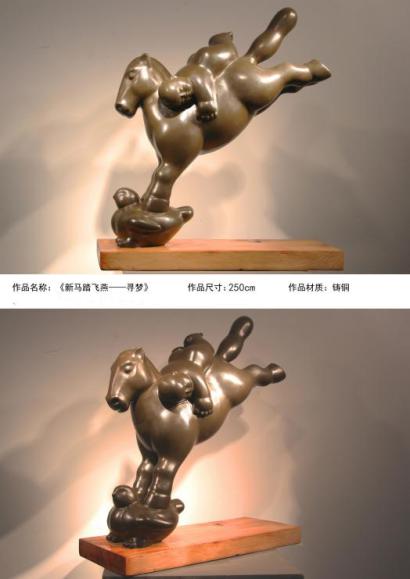 9Lin GangKnocking Stone Voicelessly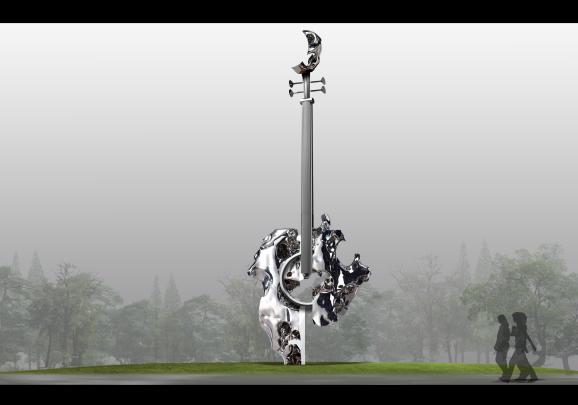 10Lin shenghuangThrough the Veil of Time Temple of Culture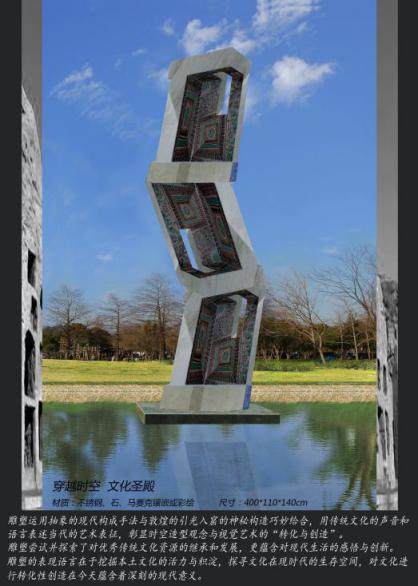 11Guo ZimngFlowers yet not Flowers Leaves yet not Leaves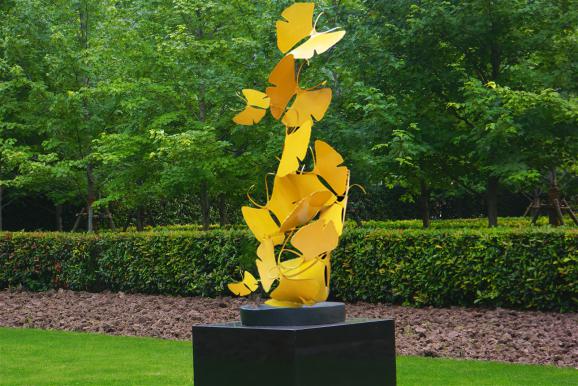 12Qu Kainan Space-shifting Series--Door No.1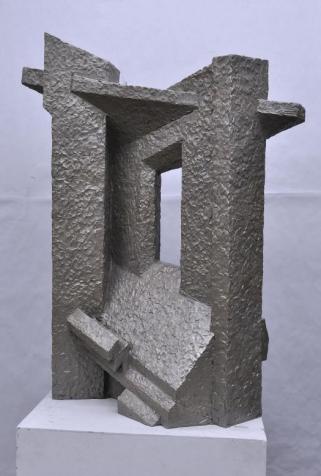 13Yao YanlingOpen-up Space--Yellow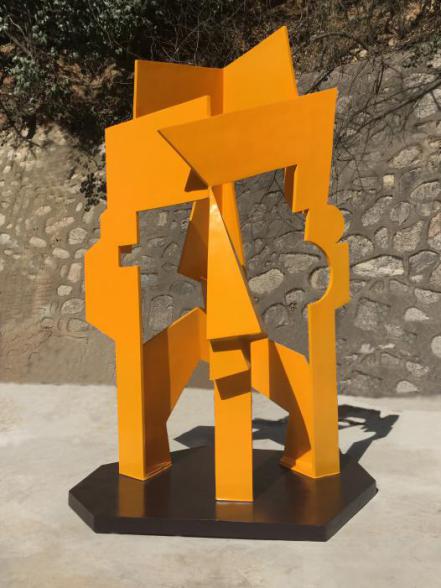 14Wu LanBoat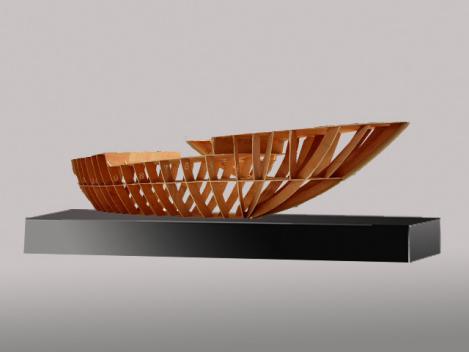 15Wu PeiHui Rhyme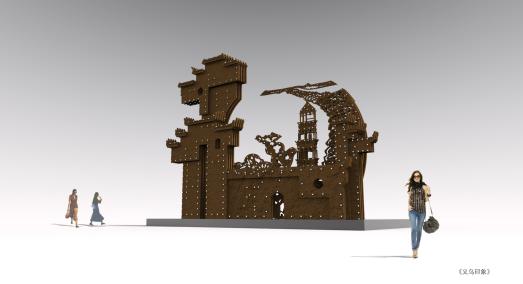 16Xie WenkaiLord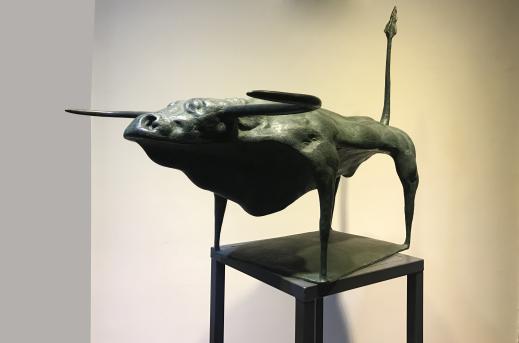 17Xu Kan Flow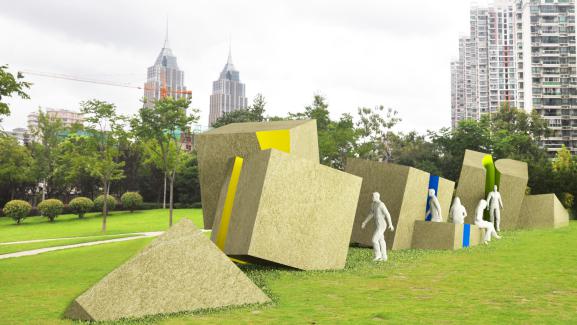 18Yang Jian Dome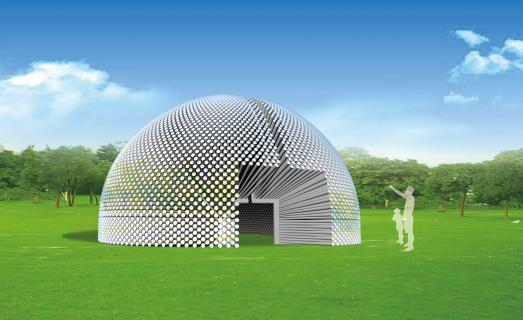 19Zhu Yuan Conception in Sight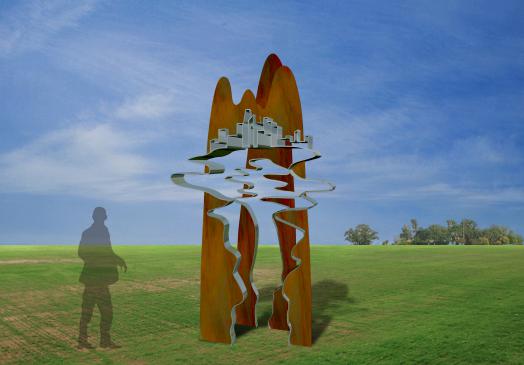 20Li PengchengOxygen Starving No.1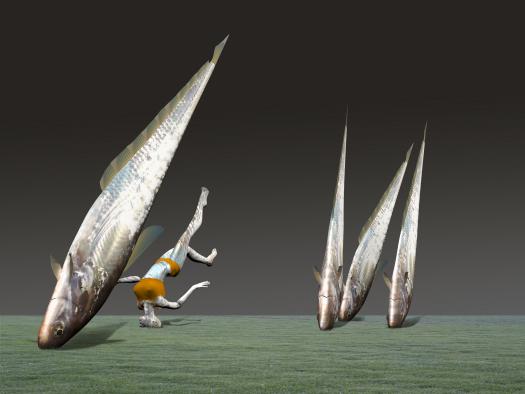 21Ding Hao Babel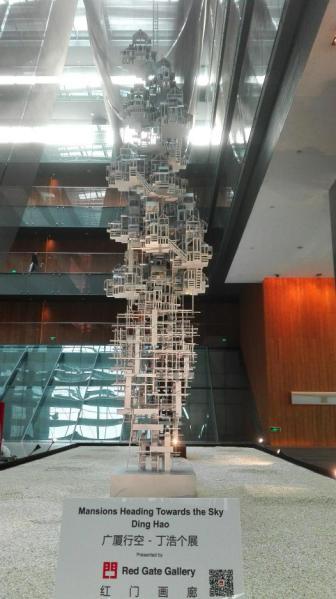 22He ZhenhaiGate of Happiness and Longevity No.3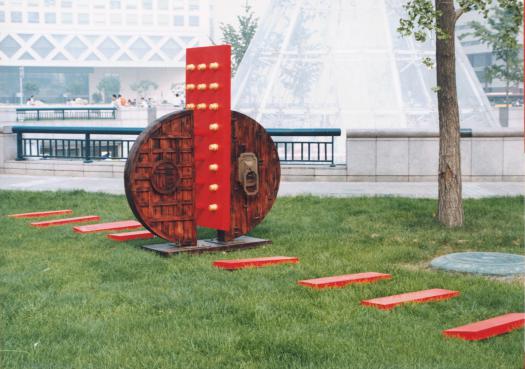 23Huang QichengCloud between Figures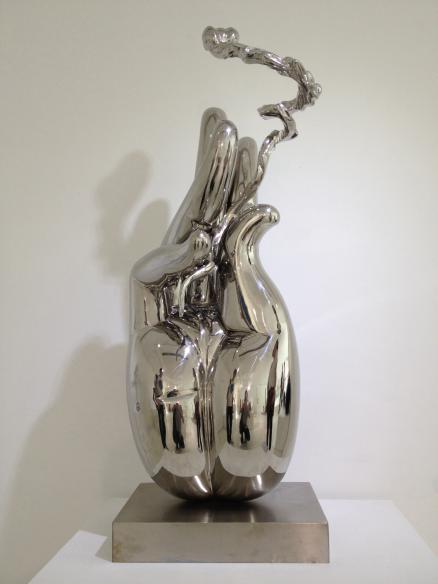 24Li Yunlong Boating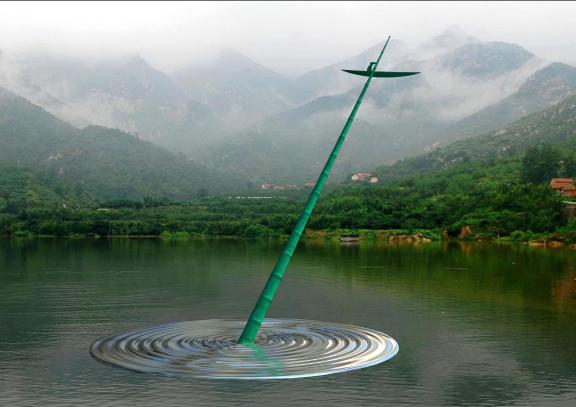 25Liu Qin Dangyang Bridge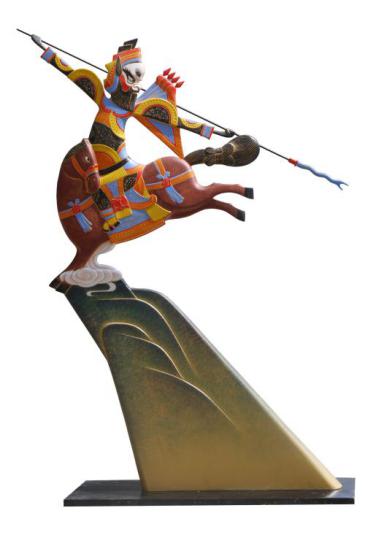 26Lv Shaofan Tai Chi--Commencing Form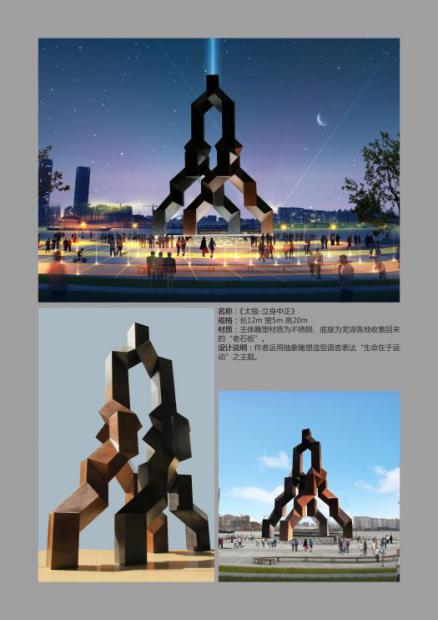 27Wang XinggangAhh, My Balloon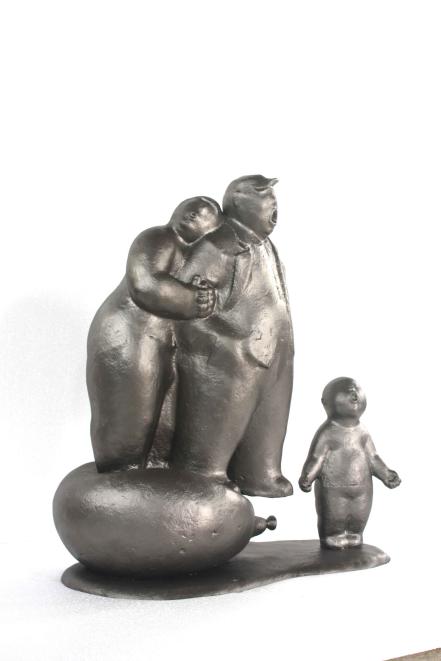 28Xu ZhenzhenSunrise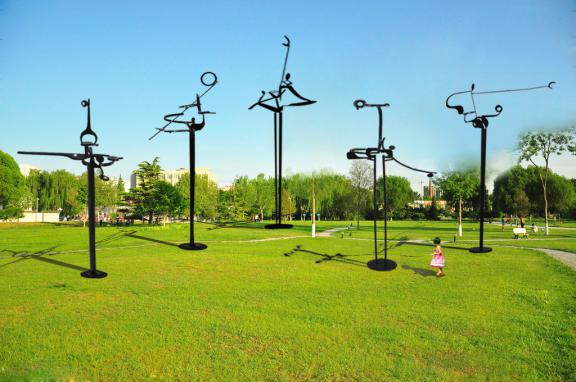 29Zhang YapingThe Forgotten City Texture No.1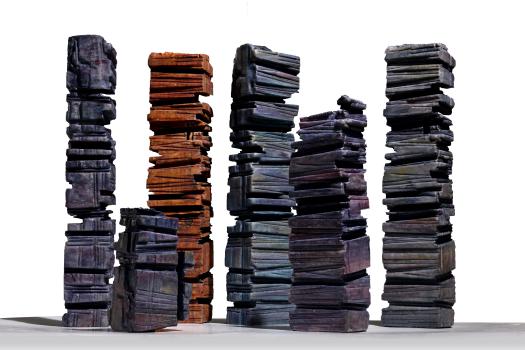 30Qian Yunke  Tree at Heart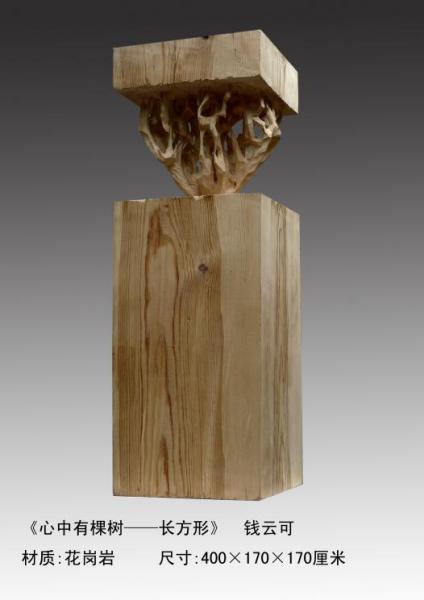 31Shi XueliangThe Taming of Dream No.2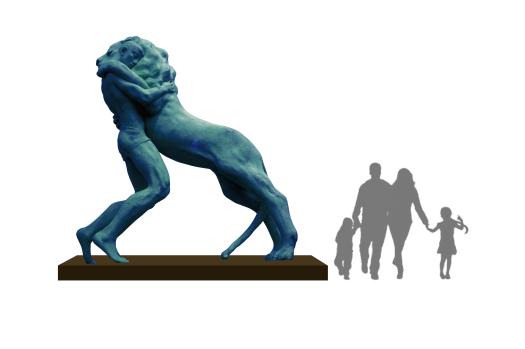 32Li Youwei  Far Away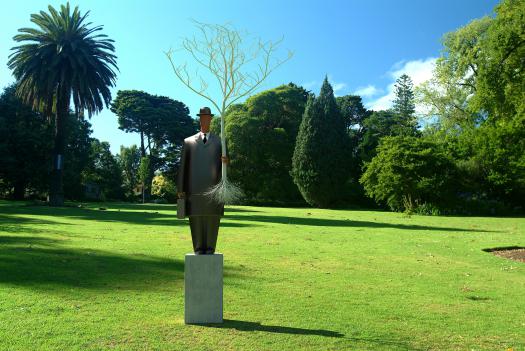 33Liu Yong  Impression Sunrise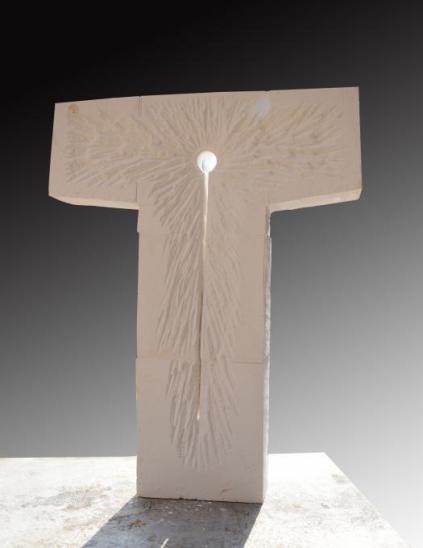 34Ma MingtaoConstant Heaven Movement 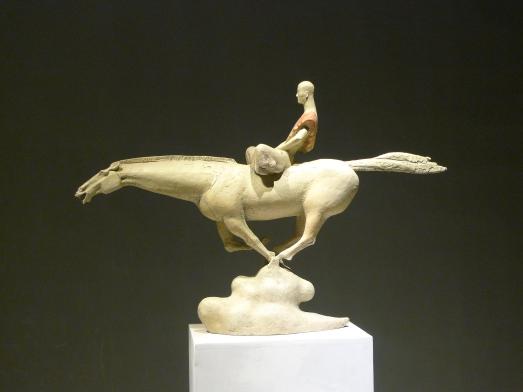 35Shi Qianli Ink Painting of Landscape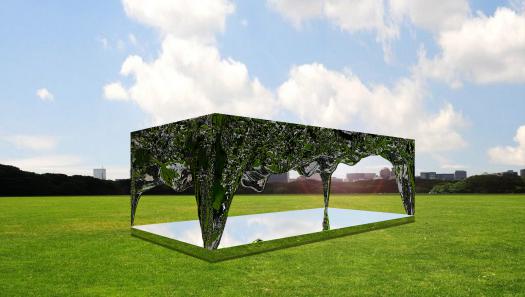 36Wu Zhiyong A Massive Rock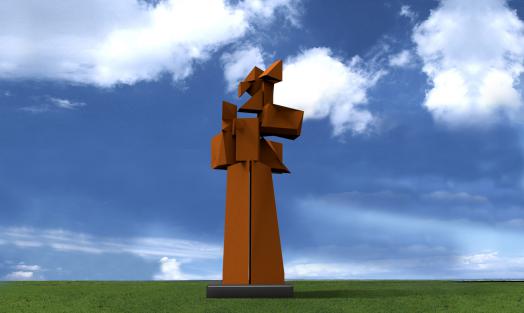 37Alexey Kanis(Russia) Cow with Calf  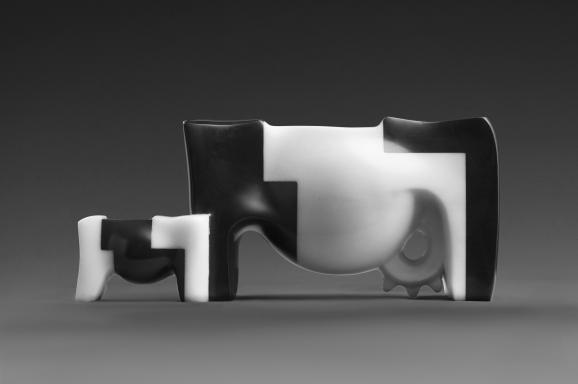 38Antonio Vigo(Spain) Change  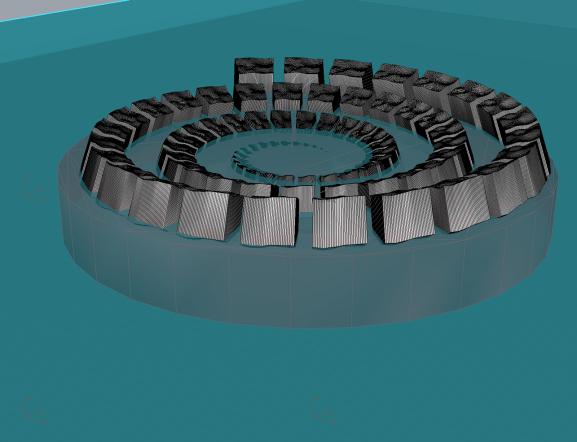 39Chablais(France) Dancing Figures 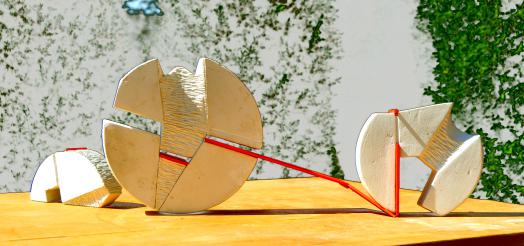 40Gemma Dominguez（Spain）Transition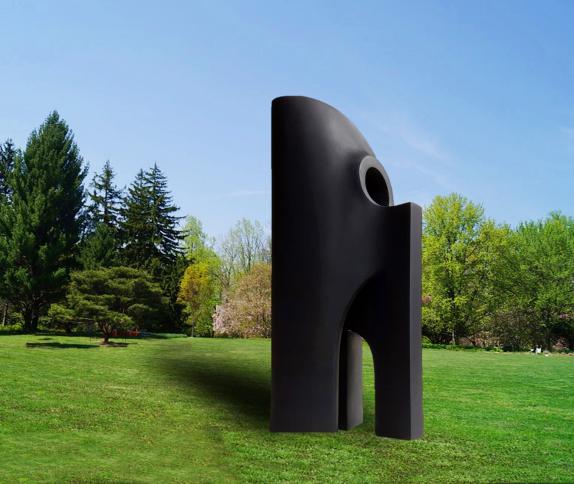 41Tavanxhiu Genti(Italy) Fragile 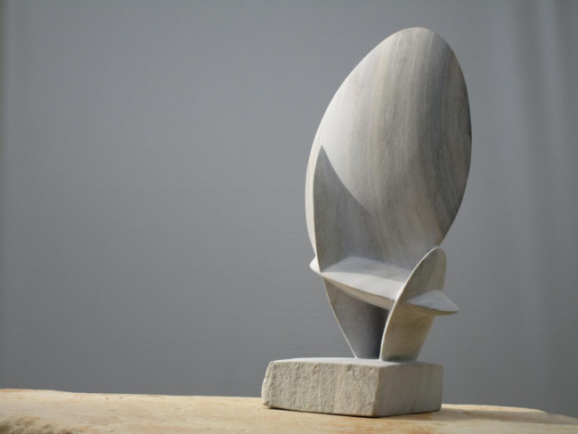 42Jörg Plickat(Germany) Building Human Bridges 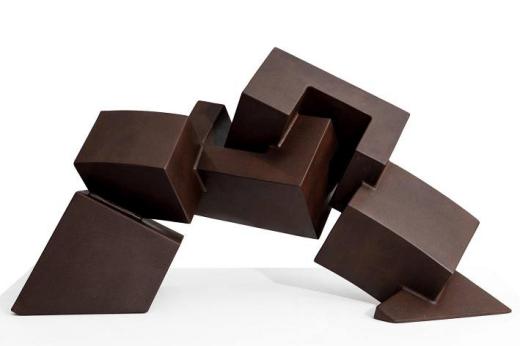 43Karin Van Ommeren （Netherlands）The Node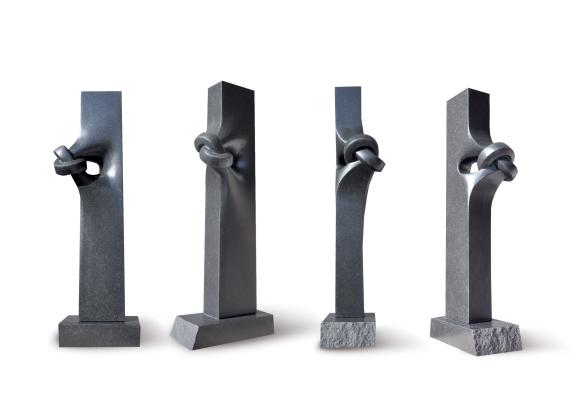 44Miguel Isla(Spain)Mythodea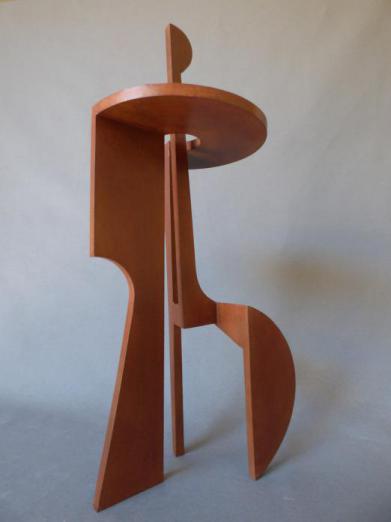 45Nando Alvarez(Spain) Sea Shell Wave 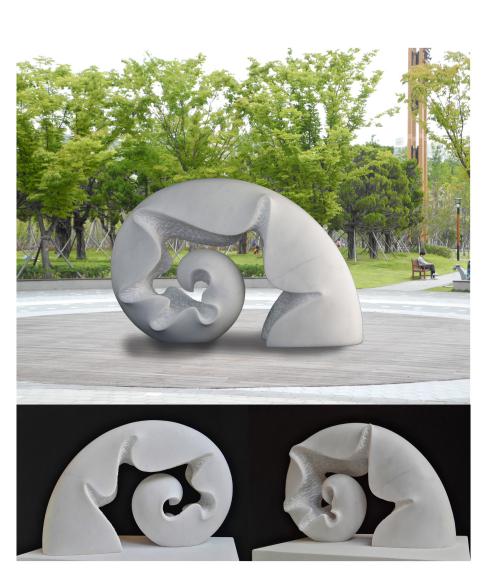 46Radoslav Sultov（Bulgaria）Sinchronicity 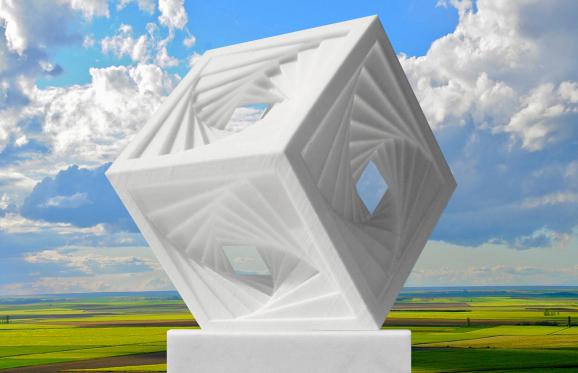 47Gwon Ji Gye(Korea)Resilience--Full Moon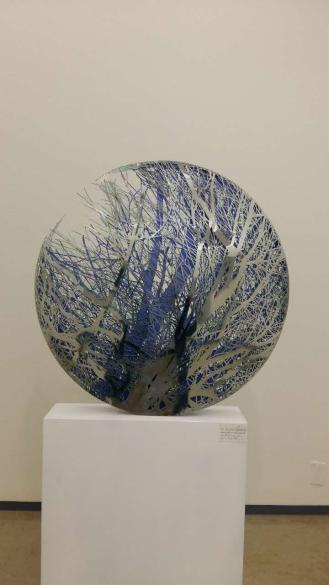 